Муниципальный этап окружного Конкурсапедагогического мастерства «Педагог года Чукотки – 2022»Конкурсная номинация «Классный руководитель года Чукотки»Конкурсное испытание «Моя методическая разработка»Методическая разработкавоспитательного мероприятия«Волонтёрство - добро с большой буквы»Тематическое направление методической разработки воспитательного мероприятия -  гражданско – патриотическое воспитаниеШараева Татьяна Дмитриевнаучитель начальных классовМуниципального бюджетного общеобразовательного учреждения «Основная общеобразовательная школа села Сиреники»Чукотский АОПровиденский пгтс. Сиреники2022 г.Разделы методической разработки воспитательного мероприятия:Пояснительная записка           1.1 Тематическое направление           1.2 Тема воспитательного мероприятия и обоснование ее выбора                  (актуальность)Целевая аудитория воспитательного мероприятия ( с указанием  возраста/класса)Роль и место воспитательного мероприятия в системе работы классного руководителя (связь с другими мероприятиями, преемственность)Цель, задачи и планируемые результаты воспитательного мероприятияФорма проведения воспитательного мероприятия и обоснование ее выбораПедагогическая технология/методы/приёмы, используемые для достижения планируемых результатовРесурсы, необходимые для подготовки и проведения мероприятия кадровые, методические, материально-технические, информационные и др.)Рекомендации по использованию методической разработки в практике работы классных руководителей     2.  Основная часть          2.1 Описание подготовки воспитательного мероприятия          2.2 Описание проведения воспитательного мероприятия                ( конспект  мероприятия)Ресурсы и литература.2.2.  Описание проведения воспитательного мероприятия (конспект мероприятия):Ход классного часа:Пояснительная запискаПояснительная запискаТематическое направление       Тематическое направление методической разработки воспитательного мероприятия – гражданско - патриотическое  направление.. Тема воспитательного мероприятия «Волонтёрство - добро с большой буквы».     Обоснование выбора темы  В России с каждым годом создаются новые волонтерские организации. Они разрабатывают множество интересных проектов и программ для нуждающихся. Кто такие волонтеры? Чем занимаются эти организации, и кто в них может работать?      АктуальностьСогласно указу Президента Российской Федерации от 06.12.2017 года «О проведении в Российской Федерации Года добровольца (волонтёра)»,  2018 год стал годом добровольчества. Волонтерское движение в современной России – значимое социальное явление, улучшающее качество жизни граждан и, при благоприятных условиях, создаваемых совместно обществом и государством, способное стать значительным источником для социального и экономического развития страны.    Стремительные политические, социально-экономические изменения, происходящие сегодня в обществе, диктуют новые требования как к организации самого учебно-воспитательного процесса в средней школе, так и к содержанию образования. В период стремительной глобализации и информатизации жизненного пространства, засилья рекламы и подмены ценностей, подросток каждый день должен делать выбор, противостоять соблазнам жизни, сохранить здоровье и отстоять свою жизненную позицию, основанную на знании и собственном приобретённом опыте.     В основе любого волонтерского движения лежит старый как мир принцип: хочешь почувствовать себя человеком – помоги другому. Этот принцип понятен и близок всем тем, кому знакомо чувство справедливости, кто понимает, что сделать жизнь общества лучше можно только совместными усилиями каждого из его членов.     Почему люди идут в волонтеры? У каждой своей причины, и немногие изъявляют желание откровенно о них говорить. В основном, это дело совести каждого человека, но кроме морального удовлетворения, которое приносит безвозмездная помощь ближнему, движение волонтеров дает целый ряд преимуществ, особенно молодежи. Это и новые знакомства, и приобретение новых профессиональных навыков, знаний, и даже возможность сделать неплохую карьеру. В наше трудное время особенно страдают пожилые, тяжелобольные люди, инвалиды, дети – сироты.     Одним из направлений внеурочной деятельности по социальной направленности в нашей школе создан волонтерский отряд  «Добрые сердца», с целью познакомить с волонтерской деятельности в России, в своем родном округе и нашей школе; продолжить работу над формированием сплоченного деятельного коллектива волонтеров и мотивация обучающихся к добровольческой деятельностью. И, где каждый может узнать: где больше всего ждут его помощи, где час его пребывания действует лучше самого сильного лекарства.     Но нельзя допускать, чтобы волонтёры приходили и делали, что им вздумается.  Они сами, их способности и их фактические действия нуждаются в чутком руководстве. 1.3. Целевая аудитория воспитательного мероприятия   Методическая разработка воспитательного мероприятия направлена на учащихся 3 класса Муниципального бюджетного общеобразовательного учреждения  «Основная общеобразовательная школа села Сиреники» в возрасте 9-10 лет.  1.4. Роль и место воспитательного мероприятия в системе работы классного руководителя (связь с другими мероприятиями, преемственность):Мероприятие направлено на достижение личностных результатов, предусмотренных ФГОС НОО, в первую очередь на формирование у младших школьников нравственно-этической ориентации, воспитание таких качеств как доброта, милосердие, отзывчивость, способность к состраданию, желание помогать другим людям, участвовать в полезной для общества деятельности. Проводится как внеурочное занятие, практическое применение находит во внеклассной деятельности, выходит за рамки школы в социум.    Воспитательной программой класса является программа, основанная на курсе по внеурочной деятельности «Мы исследователи», включающая такие  разделы как: «Край, в котором мы живем», «Село, в котором мы живем», «Исследуем историю родного села», «Добро помогает людям», «Исследование о волонтерском движении в Чукотском автономном округе». Изучение этих разделов тесно связано с учебными предметами «Окружающий мир»,  «Литературное чтение»,  «Технология».     При реализации данной программы используются следующие формы: экскурсии по родному месту (тундре), классные часы, посвященные известным людям нашего села, беседы и акции: «Забота и внимание», «Наши бабушки и дедушки», «Поздравляем любимых учителей», «День дарения книги», «Игрушки для малышей», «Испеки пирог», «Надень маску» и т.д., творческие конкурсы (конкурс рисунков «Мое родное село», «Традиции и обычаи моего народа», изготовление поделок на уроках технологии). 1.5. Цель:дать представление о волонтерах и волонтерском движении, формировать позитивное отношение на добровольческую деятельность.Задачи:Образовательные: познакомить детей с основными понятиями волонтерской деятельности,  определить сферу волонтерской и общественно полезной деятельности для детей;Развивающие: способствовать созданию условий для развития у детей мотивации к совершению добрых и гуманных поступков,  формировать у учащихся уважение к общечеловеческим нравственным ценностям.Воспитательные: - пробуждать интерес к волонтёрству; - воспитывать чувство взаимопомощи, критичность мышления и доверительные отношения; - учить выслушивать мнения одноклассников, правильно реагировать на их замечания, сформулировать понятие волонтер. Планируемые результаты воспитательного мероприятиядостижение личностных результатов учащихся, практическое применение сформированных качеств в повседневной жизни.Планируемые результаты воспитательного мероприятияПредметные УУД: сформулировать понятие волонтёр;учатся анализировать свои действия, формулируют ответы на поставленные вопросы, приобретают опыт работы в группах;научатся извлекать нужную информацию;проводят обобщение, делают выводыЛичностные УУД: развитие навыка работ в сотрудничестве;развивается учебно-познавательный интерес;развивается положительная мотивация к внеклассной деятельности Метапредметные УУД: планирует свои действия в соответствии с поставленной задачей;учитывает разные мнения, интересы и обосновывает свою позициюФормирование УУД:Личностные:  развитие высокой творческой активности при выполнении коллективных заданий;способность оценивать свои трудности и достижения. Регулятивные:способствовать развитию волевых качеств учащихся при включение детей в деятельность. Познавательные: развитие умений и навыков осуществлять деятельность в разных видах и формах;стимулировать развитие логического мышления, памяти, внимания.Коммуникативные:участвовать в коллективном обсуждении и решении вопросов, вести коллективный поиск, сотрудничать с учителем, одноклассниками;высказывать своё мнение, выслушивать чужие мнения, соотносить их со своим, проявлять терпимость.1.6. Форма проведения воспитательного мероприятия и обоснование ее выбораЗанятие проводится в форме классного часа. Это позволяет познакомить детей с новыми понятиями, историей волонтерского движения и деятельностью современных волонтерских организаций. Учащиеся включаются в различные виды деятельности, могут быть максимально активны.Форма проведения воспитательного  мероприятия - урок презентация, беседа по вопросам на опорные знания, работа в группах, создание мини-проектов.1.7.Педагогическая технология/методы/приёмы, используемые для достижения планируемых результатовДля достижения планируемых результатов применялись технологии использования игровых методов и информационно-комуникационная, позволяющая вовлекать в работу всех детей, а также активизировать «слабых» учащихся. Используется ИКТ, дискуссия, решения практических задач, творческая и игровая деятельность, прием художественного чтения. Во время внеклассного мероприятия были использованы следующие методы: словесный (рассказ, беседа, объяснение, выразительное чтение);практический (самостоятельная работа);наглядный (просмотр видеоролика «Кто такие волонтеры?», плакаты, презентация);игровой (игра «Передай сердечко и скажи словечко»);практический метод (изготовление мини - проекты).- и приёмы:-игра, групповая работа.1.8. Ресурсы, необходимые для подготовки и проведения мероприятияДля успешного проведения внеклассного мероприятия немаловажное значение имеет предварительная работа по подбору необходимой методической литературы. Одним из основных источников получения информации является интернет. К материально-техническим относится наличие ноутбука, колонки, проектор, интерактивная доска, разрезной наглядный материал (фотографии), мягкая игрушка в виде сердца (игра « Передай сердечко скажи словечко»), музыкальный фрагмент из мультфильма, бумага, ручки, плакаты, бумажный цветок с семью лепестками, цветные галстуки.Место проведения:кабинет начальных классов  Муниципального бюджетного общеобразовательного учреждения  «Основная общеобразовательная школа села Сиреники»Предварительная подготовка:изготовление цветика-семицветика, презентации «Мы можем сделать мир счастливее", музыкальное сопровождение, раздать слова ученикам.1.9.Рекомендации по использованию методической разработки в практике работы классных руководителей    Использовать при проведении благотворительной  акции «Подари книгу» к Международному дню книгодарения. 2. Основная часть2. Основная часть2.1.  Описание подготовки воспитательного мероприятия:Поиск и отбор нужной информации;Создания презентации;Подготовка фотовыставки «Мы – волонтеры!», оформление классного кабинета;Подготовка вступающихся учащихся;Выборы оргкомитета для проведения благотворительной акций, распределения поручений (написать объявление, сбор предметов, привлечение родителей);Назначении участников и ответственных за подготовку и оформление внеклассного мероприятия (приготовить листочки, ручки, цветные карандаши для каждой группы);Составление и обсуждение плана проведения внеклассного мероприятия;учитель выбирает тему и предлагает ее заранее, чтобы учащиеся могли подготовиться;учитель заранее готовит материал для воспитательного мероприятия, задания и вопросы. Подбирает задания, музыкальное оформление. Продумывает содержание презентации. Даёт задание учащимся самостоятельно подготовить информацию о видах волонтерских направлениях. Подготавливает шаблоны (лепестки) цветка. Ход воспитательного мероприятия:- Учитель активно принимает участие в обсуждении темы, консультирует, координирует работу учащихся, стимулирует их деятельность.- Учащиеся работают  в группах по заданию, затем на класс озвучивают результаты своей работы. Сообщают подготовленный материал. - Учитель помогает в создании продукта внеклассного мероприятия – совместного проекта по созданию мини - проектов. Материально-техническое обеспечение: наличие ноутбука, колонки, проектор, интерактивная доска, разрезной наглядный материал (фотографии), мягкая игрушка в виде сердца (игра « Передай сердечко скажи словечко»), музыкальный фрагмент из мультфильма, бумага, ручки, плакаты, бумажный цветок с семью лепестками, цветные галстуки.3.Ресурсы и литература.https://yandex.ru/video/preview/17206415416062819609https://yandex.ru/video/preview/2257922879968651477https://yandex.ru/video/preview/7306226048697434147https://yandex.ru/video/preview/6052886434150598584https://yandex.ru/video/preview/5259812492702933698 - физминуткаhttps://infourok.ru/statya-dlya-nauchnoprakticheskoy-konferencii-etnosi-chukotki-658756.html - названия национальных игрhttps://www.art-talant.org/publikacii/25447-igry-narodov-severa - игра «Гонки на нартах»Этапы, слайдыДеятельность учителяДеятельность учащихся1.Организационный  моментСлайд № 1Слайд № 2Приветствие:- Давайте поприветствуем друг друга!- Как вы обычно здоровайтесь с друзьями, учителями, родителями?При первой встрече во всех культурах принято здороваться. Однако обычаи, традиции приветствий в разных культурах отличаются. Особенно в национальном селе, люди всегда используют приветствие на родном языке. У нас ребята подготовили информации о приветствиях в разных странах. Пожалуйста.(Например, чукчи. Если это взрослый человек, то ему при встречи скажут с уважением "Еттык", а если более молодой то "Етти". В переводе с чукотского «Еттык» означает «здравствуйте!». Так чукчи приветствуют друг друга. Эскимосы  несильно ударяют друг друга кулаком по голове и по спине. Делают это только мужчины.  Ещё не менее удивительная традиция приветствия у чукчей и эскимосов нюхать друг друга.В Японии все приветствия сопровождаются поклонами. Чем длительнее и ниже поклон, тем больше уважения вы проявляете.   В Индии во время приветствия нужно остановиться, сложить руки на уровне груди, прижав ладони друг к другу, и слегка поклониться.В Китае существует традиционное приветствие “коутоу”. Для этого нужно сложить руки и поклониться.В племени Масаи пожатие рук сопровождается смачиванием ладоней слюной. Нередко приветствие сопровождается высокими прыжками.В Таиланде люди при приветствии складывают ладони вместе, как при молитве, и делают почтительный поклон.)- Еще есть такое приветствие «Дай пять!»Давайте поприветствуем друг друга «Дай пять» - Кто так приветствует? И только близкие друзья?- А вот об этом мы узнаем, после просмотра ролика. А сейчас внимание на экран  - Так кто же приветствует друг друга с раскрытой ладонью?Настраиваются на успешную деятельность.Учащиеся рассказывают о приветствиях в разных странах Показ слайдовБлизкие друзьяПросмотр видеороликаОтветы ребятВыработка механизма решения проблемыСлайд № 3 Сегодня мы с вами будем работать в группах. У нас 3 группы и они определены по галстукам  трех цветов: желтый, красный и зеленый. А почему по цветам, мы узнаем в течение нашего мероприятия.Для того чтобы наша работа была результативной, мы должны договориться – как мы будем работать в группе? Давайте вспомним, как работать в команде.1.Слушать другу друга.2.Не перебивать 3.Помогать.4.Работать слаженно.Выход на постановку учебной задачи.Слайд № 4Слайд № 5Слайд № 6Чтобы определить тему нашего занятия, предлагаю посмотреть фрагмент фильма. Как вы думаете, какие вопросы мы сегодня будем рассматривать?Итак, тема нашего классного часа «Волонтерство - добро с большой буквы».- 5 декабря, Международный день добровольца.Этот  день считается праздником волонтеров.- Открытая ладонь и сердце считаются символами волонтерства.- А вы хотите побольше узнать о работе волонтера? - Тогда я приглашаю вас в «Школу будущего волонтера».- А будущего потому, что волонтером можно стать только в 14 лет и к этому нужно себя готовить.- А каким самым главным качеством должен обладать волонтер?- Как вы думаете, а что мы будем делать сегодня? Смотрят фрагмент фильма Кто такие волонтёры? Чем они занимаются? Какими качествами должен обладать волонтер? Как стать волонтёром?  Как помогают людям, животным)На доску вывешивается плакат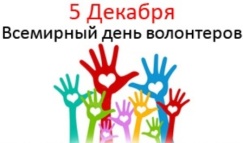 https://yandex.ru/video/preview/17206415416062819609 Должен быть добрым (На доску вывешивается эта надпись)Рассуждать, анализировать, беседовать, побываем в роли волонтёра, добрые дела будем делать4. Решение поставленной задачи.(Работа в группах)Слайд № 7Слайд № 8Слайд № 9В России волонтерское или добровольческое движение зародилось очень давно. Так, еще в XIX веке в России возникло и первое женское волонтерское движение. Посмотрите на слайд, как вы думаете,  чем занимались представители этого движения?Верно. Это сестры милосердия, которые во время русско-турецкой войны добровольно отправились на фронт, чтобы помогать раненым солдатам, они делали перевязки, помогали проводить операции.В настоящее время тема волонтерства обсуждается на самом высоком уровне. Обратился к этой теме и Президент РФ В.В.Путин на церемонии вручения премии "Доброволец года".- Знаете ли вы, кто такой волонтер?- Правильно. Это человек, который бескорыстно помогает людям.Слово «волонтёр» произошло от французского volontaire, и в дословном переводе означает доброволец, желающий. Волонтёры работают в какой-либо области по своей воли и согласию, а не по принуждению.  При этом волонтеры должны обладать целым набором качеств. Это медицинские сестрыПросмотр ролика «2018-год волонтера и добровольца»https://yandex.ru/video/preview/7306226048697434147https://yandex.ru/video/preview/6052886434150598584 - имя волонтера 2021 года:  Павел Бережанский, заведующий пульмонологическим отделением Морозовской детской городской клинической больницыЭто человек, который бескорыстно помогает людям. Он доброволец.На слайде выходит слово ВОЛОНТЁРЗадание «Цветок доброты»Давайте еще раз повторим, какими качествами должен обладать добрый человек? И сегодня мы вместе заставим наш цветок доброты расцвести яркими красками. Для этого нам нужно назвать каждый лепесток одним из качеств доброго человека. - Каждой группе я даю карточки, на которых напечатаны качества личности. Вы, посоветовавшись, отбираете те, которыми можно охарактеризовать волонтёра.- Правильно. Молодцы! Именно этими качествами должен обладать волонтёр.-А почему вы не все карточки использовали? - Может быть таким волонтёр? - Правильно!!!Волонтеров называют разными словами – внештатные сотрудники, помощники, добровольцы. Но есть то, что их объединяет – бескорыстие, т.е. они трудятся бесплатно. То, что они не получают материального вознаграждения, многих удивляет, а иногда даже отпугивает. Но бесплатно - не значит даром. Согласитесь, деньги – не единственное удовлетворение, которое можно получить от своего труда. Счастье можно найти в другом.Выполняют задание(Составление словесного рисование портрета волонтёра.)Один ученик от группы выходит и развешивает карточки (в сердце на плакат) со словами: «Мы считаем, что волонтёр должен быть ….»Потому что на них плохие качества                            Нет, не может(п.ч. на них написаны плохие качества)6. Виды волонтёрстваСлайд № 10Слайд № 11Слайд № 12- Ребята, а в каких ситуациях нужна помощь волонтёров?Спортивное волонтёрство- А я хочу поговорить с вами о спортивном  волонтёрстве. - Что дает спорт человеку? - А в вашем классе кто-нибудь занимается каким-либо видом спорта, посещает спортивные секции?- Молодцы! Может среди вас растет будущая звезда спорта, Олимпийский чемпион!- В 2018 году в Республике Корея на зимних Олимпийских играх  работали 17 300 волонтеров со всего мира. Такая же Олимпиада прошла в России в 2014 году в городе Сочи, проведению которой помогали 25 тысяч волонтеров из разных стран мира.- Волонтеры помогали ориентироваться всем приезжим, указывали адреса гостиниц, сидели за компьютерами, обеспечивали связь, привлекались к уборке спортивных арен, работали в пищеблоках. И даже помогали подбадривать зрителей и поддерживали наших спортсменов.- И сразу, вслед за основной Олимпиадой, наступает время Паралимпиады.- Ребята, кто знает, что это за соревнование?А вот февраль 2022 года самый  долгожданный и особенный, причем не только для Китая, но и для всего мира. С 4-ого по 20-ое февраля в Пекине проходят 24-ые зимние Олимпийские игры, а с 4-ого по 13-ое марта пройдут зимние паралимпийские игры. 2021 в Токио. Эксперимент- Давайте проведем небольшой эксперимент. Выходите, становитесь в круг.- Я буду давать вам задание, а вы будете выполнять.1 задание:  Заведите за спину обе руки. Сомкните их в замок. А теперь попытайтесь поправить прическу,  расстегнуть себе пуговицу.- Получилось? Почему?2 задание: Закройте глаза. Скажите, какой предмет у меня в руках? - Удалось назвать предмет? Почему?3 задание: Учитель говорит на языке жестов «У меня есть мама»- Вы поняли, что я сказала? Почему?4 задание: Подогните правую ногу. Попрыгайте на месте. А можете вы также, на одной ноге, добраться до своего дома? Почему нет?- Спасибо. Садитесь, ребята.- Легко ли вам было выполнять задания? Почему? - Т.е. вы были ограничены в своих действиях.- Так что же является главным в жизни для человека? - А легко ли спортсменам-инвалидам? - Но они сильны духом и это позволяет им добиваться высоких результатов.-Люди-инвалиды ограничены в своих возможностях, поэтому существует еще один вид – это инклюзивное волонтёрство. Это поддержка и оказание помощи людям-инвалидам.Дети перечисляют. Учитель может добавить: волонтеры нужны при экологических катастрофах, при ликвидации последствий природных стихий, даже на поиск людей привлекаются волонтёрыУкрепление здоровья, сильное тело, здоровый дух, выносливость, закалку, учит терпению, настойчивости и т.д.Ответы детей.Слайды презентацииСоревнование спортсменов-инвалидовНам не хватало части тела или органаФизическое здоровьеим очень трудно7. Физминутка.Нам пора передохнуть,Потянуться и вздохнуть.(музыкальная физминутка)«Ягода - малинка»https://yandex.ru/video/preview/52598124927029336988. Опыт примененияСлайд № 13Слайд № 14- В нашей школе есть отряд волонтеров «Добрые сердца». И несколько ребят из нашего класса входят в школьный отряд: это Марк, Зоя, Альбина, Савелий и Аня. Но наши старшеклассники через меня передали вам небольшое задание. Эти задания помогут вам понять  суть волотёрской работы.- Ребята перечислите в каких акциях вы участвовали?Сегодня мы не случайно разделись на группы, но и по цветам наших галстуков которые у вас на столах.- Галстук – это один из атрибутов волонтёрства. По галстуку и значку на нем, вы должны определить направление волонтерства.1 группа – зеленый галстук  2 группа – красный галстук с Георгиевской ленточкой3 группа – желтый галстук  - На выполнение задания даю вам 5-7 минут.- Для того, чтобы наша работа была результативной, мы должны договориться – как мы будем работать в группе?Давайте вспомним, как работать в группах.- Итак, давайте начнем! Жест «Дай пять!»-Молодцы! Я предлагаю вам сделать жест «Дай пять!»-Повернитесь к соседу справа …жест «Дай пять!»-Повернитесь к соседу слева …жест «Дай пять!»-Этот жест сейчас мы выполнили в знак того, что вы выполнили эту работу и довольны этим.- И именно таким жестом, только таким, приветствуют друг друга волонтёры.-Всё что вы сделали, я заберу с собой и передам старшеклассникам - волонтёрам из нашей школы.Перечисляют: письмо солдату, ко дню Пожилых людей, день учителя и дошкольного образования и т.д.Учитель раздаёт каждой группе детей галстукДети встают и поясняют свое направление волонтёрства.1 группа – волонтеры природы2 группа – волонтеры Победы3 группа – волонтеры за ЗОЖ(на конверте написано название группы и задание)1.Слушать другу друга.2.Не перебивать 3.Помогать.4.Работать слаженно.Раздаёт, потом  ходит и направляет, помогает детямДети выходят, показывают и говорят:Команда «Волонтеры природы»: Мы – волонтеры         природы, смастерили                                                         кормушку для птиц.Команда «Волонтеры Победы»:  Мы – волонтеры Победы, сделали открытку                                                          для труженика тыла, чтобы поздравить его с Днем Победы.Команда «Волонтеры за ЗОЖ»: Мы – волонтеры за ЗОЖ, выбрали из                                                       предложенного списка одну национальную                                                          игру. И создали коллаж о правилах игры «Гонки на нартах».https://www.art-talant.org/publikacii/25447-igry-narodov-severa9. Закрепления новой темыСлайд № 15- А теперь скажите мне, продолжите фразу:Волонтер – это……»Всем участникам по очереди предлагается продолжить фразу «Волонтер – это..». Быть волонтёром – значит быть - ……………………….(Счастливым, здоровым, и богатым душой)10. Акция «Подари книгу». Слайд № 16У вас было домашнее задание:  надо было совместно с родителями подготовить детские книги для проведения Акции «Подари книгу дошколятам» к Международному Дню Книгодарения.	И я вижу, что вы все уже почувствовали себя в роли волонтеров. Наметили определенный план действий? 1.Отобрали из семейной библиотеки книги для малышей2.Обвернули в красивые обверточными бумаги и повязали атласной ленточкой.3.Осталось после уроков подарить малышам.11. Заключительный этап.  Рефлексия Слайд № 17Слайд № 18Игра «Передай сердечко и скажи словечко»
Встаньте, пожалуйста, в круг.Сейчас пока играет музыка, мы будем передавать по кругу сердечко, когда музыка закончится, тот, у кого в руках сердце  доброты  говорит  соседу что - то доброе и ласковое. Таким, образом,  передавая «доброту по кругу».
И давайте вместе произнесем девиз: (хором)Возьми мое сердце!Зажги его смело!Отдай его людям, чтоб вечно горело.- Возьмите каждый по сердечко и положите себе на ладошку. - Подходит к концу наше занятие в Школе будущего волонтёра.- Ребята, вы сегодня узнали, кто такие волонтеры, какими они должны быть, приняли участие в волонтёрских акциях.- Волонтёрский дух витал в этом классе.- Я уверена, что в вас зажглась вот такая, пусть пока маленькая искорка  волонтёрства.Я желаю вам   Заботиться о людяхДобро творить повсюду.Обществу полезным бытьРадость ближнему даритьОбраз жизни здоровый всем вестиВолонтера титул с гордостью нестиМягко трудности преодолетьЕму, тебе, всем нам огромное сердце иметь! Спасибо вам за работу, ребята, столько есть прекрасных причин стать волонтером. Задумайтесь, а что бы вы могли сделать хорошего, доброго, полезного для других в 2022 году. Ведь, Быть волонтером - это здорово!Дети встают в круг.Песня «Твори добро»Учитель  ставит на стол каждой группы небольшой понос с сердечками.(на доске плакат)